Leitfragen zur Planung von Lehr- und Lernsequenzen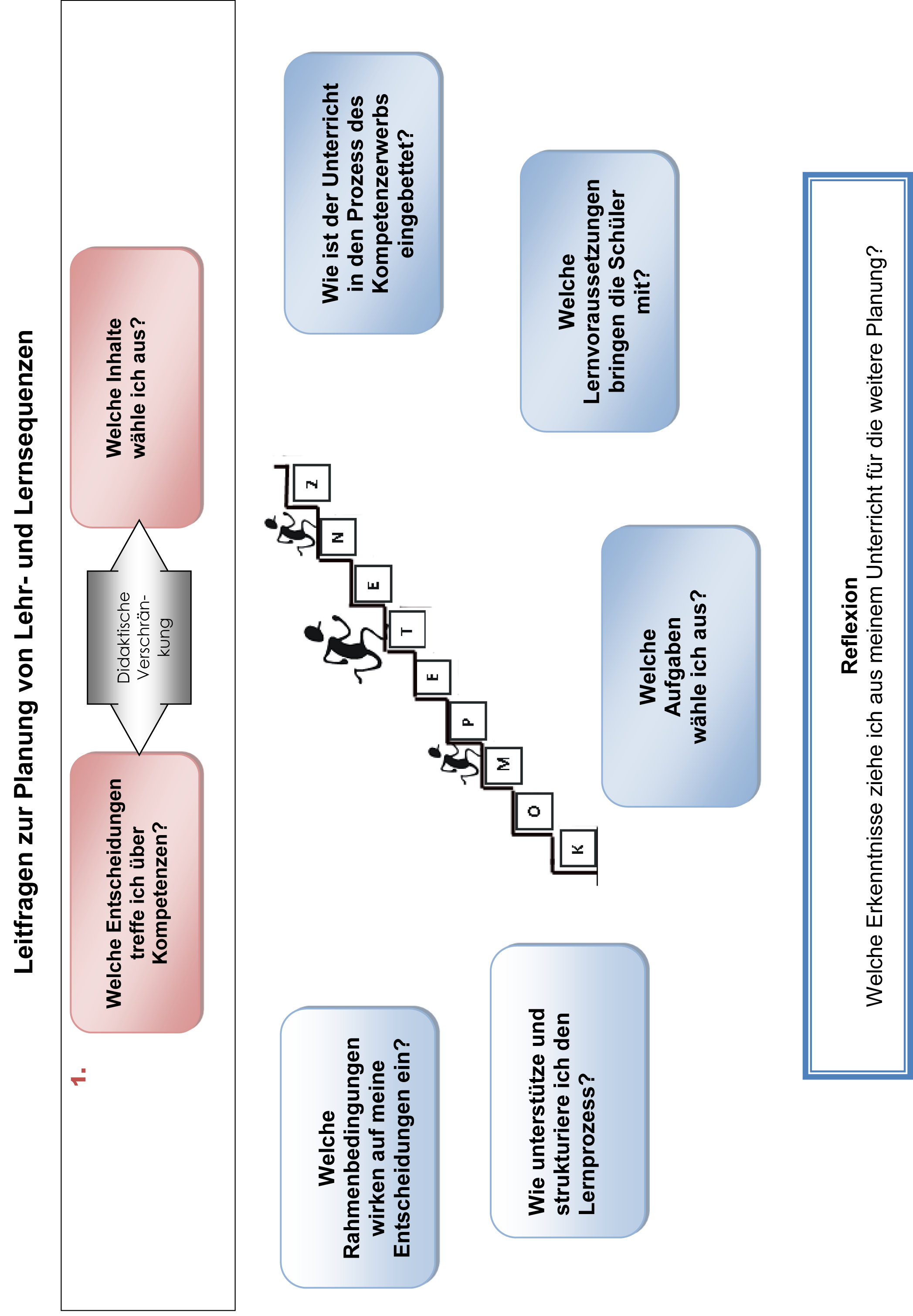 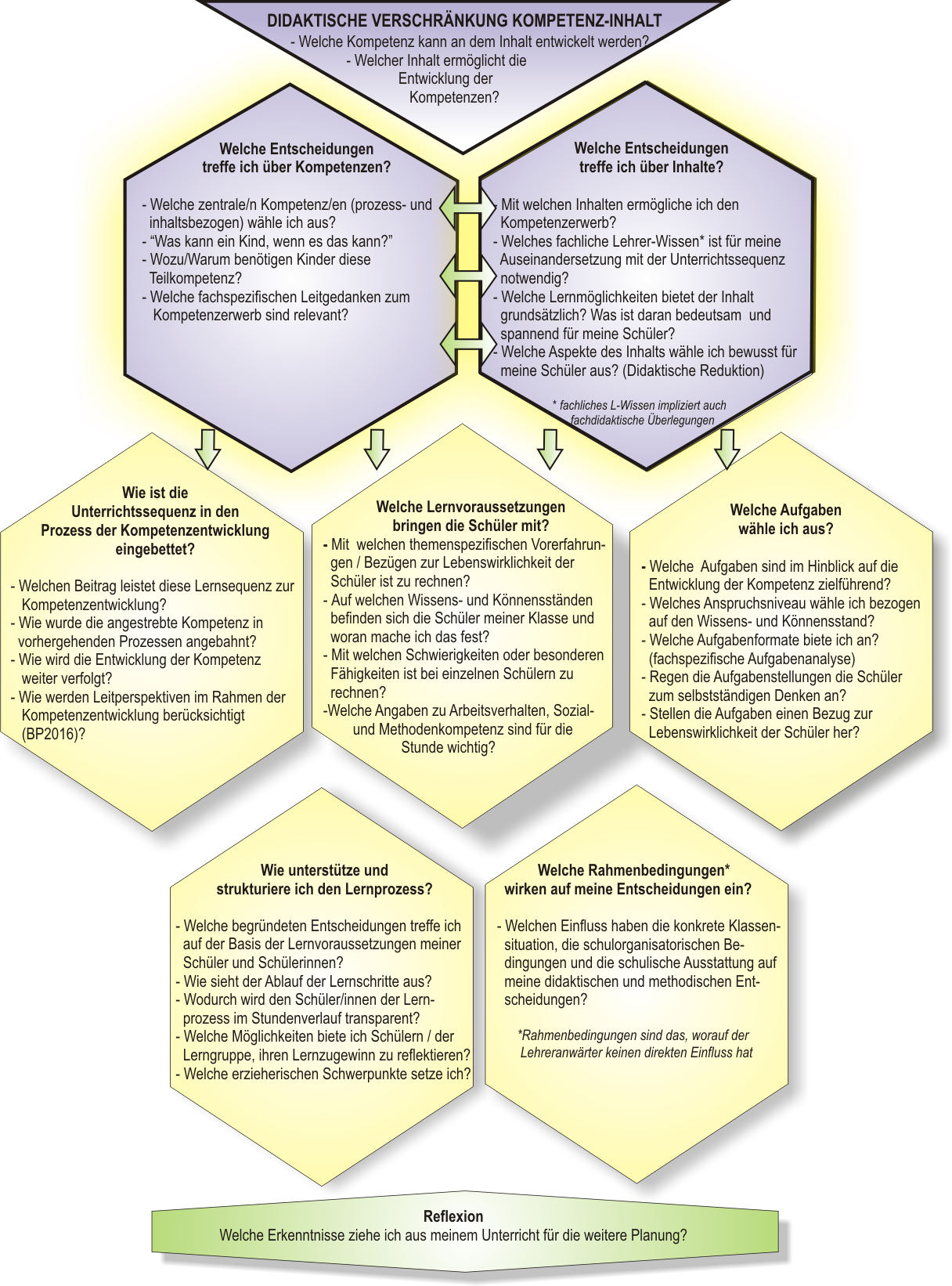 